.Begin after 16 counts(1-8) TRAVELING RIGHT, RIGHT HEEL, STEP, CROSS AND CROSS, STEP;  TRAVELING LEFT,  LEFT HEEL, STEP,  CROSS AND CROSS, STOMP TURNING ¼ LEFT(9-16) TRAVELING RIGHT, RIGHT HEEL, STEP, CROSS AND CROSS, STEP;  TRAVELING LEFT, LEFT HEEL, STEP, CROSS AND CROSS, STOMP(17-24) RIGHT  FORWARD, TURN 1/4 LEFT, RIGHT FORWARD, TURN ¼ LEFT;  SHUFFLE FORWARD RLR, LRL(25-32) ***REPEAT THIRD SET OF 8 (17-24)***    (9:00)(33-40) STEP R DIAGONALLY BACK,   DOUBLE LOCK STEP, STEP;   STEP L DIAGONALLY FORWARD, DOUBLE LOCK***Restart here on 2nd wall***(41-48) WALK BACK R,L;  TURNING ½ RIGHT STEP R,L;  V STEP***Restart:   on 2nd wall after 40 steps. You will be facing 12:00All Night, Oh My!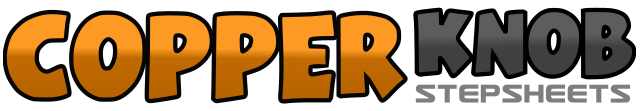 .......Count:48Wall:4Level:Improver.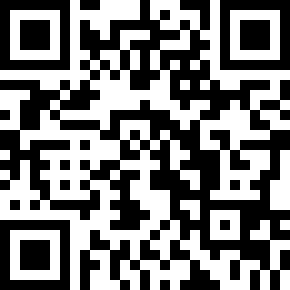 Choreographer:Cheryl Dibble (USA) - May 2020Cheryl Dibble (USA) - May 2020Cheryl Dibble (USA) - May 2020Cheryl Dibble (USA) - May 2020Cheryl Dibble (USA) - May 2020.Music:All Night - Brothers OsborneAll Night - Brothers OsborneAll Night - Brothers OsborneAll Night - Brothers OsborneAll Night - Brothers Osborne........1&2&3,4.R heel forward, step on R, cross shuffle LRL, step on R5&6&7,8.L heel forward, step on L, cross shuffle RLR, turning ¼ left STOMP on L.  (9:00)1&2&3,4R heel forward, step on R,  cross shuffle LRL, step on R5&6&7,8.L heel forward, step on L, cross shuffle RLR, STOMP on L1,2,3,4.Step R forward, turn 1/4 left, weight on L.  Step R forward, turn ¼ left, weight on L5&6,7&8.Shuffle forward RLR, LRL.  (3:00)STEP, STEP1&2&3,4.Step R diagonally back to right, step L over R, step R diagonally back to right, step L over R, Step R diagonally back to right, step L to left5&6&7,8.Step R diagonally forward to right, step L behind  R, step R diagonally forward to right, Step L behind R, step R diagonally forward, step L to left1,2,3,4.Walk back on R and L;  Turning ½ right, step on R and L    (3:00)5,6,7,8Step R diagonally forward to right, step L diagonally forward to left, step R back, step L Next to R